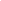 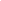 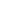 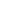 [Case Number]By[AUDITOR] in relation to the accounts of [COMPANY NAME] for the period [START AND END DATE]TABLE OF CONTENTSEXECUTIVE SUMMARYIntroductionThis report is prepared pursuant to (state governing ordinance) and contains the findings of the investigation conducted with respect to the (year of audit) Audit by [Auditor]. The audit was in relation to (state purpose of audit).Background[Briefly, describe the subject involved in this audit and describe the reason that prompted the investigation. Explain the nature of the issues raised and allegations made.]Audit Objectives and ScopeThe objective of the audit was to (state objectives for conducting the audit), and determine if they are acceptable in mitigating fraud, waste, and abuse.[List the departments or cost centers included in this audit]Audit Work and ProceduresForensic audits include a plethora of detailed tests designed to detect fraud, waste, or abuse by reviewing quantitative and qualitative information. For the purposes of this audit, the auditor conducted the following procedures:[List the procedures conducted for the audit]FINDINGSResults from the audit work confirmed that (describe the findings).Transactions Reviewed and Their Findings[Present the documents and evidence to support the findings]Non-Transactional Issues and FindingsAll the no transactional aspects of the audit are covered in this part of the report, including (enumerate).[List the observations gathered]CONCLUSIONSThe audit has concluded the following with respect to the specific allegations made as set out in paragraph [N] of this report:Other Concerns Identified by the Audit[Describe further concerns that are relevant to the findings]APPENDIXDefinitionsDistributionExecutive Summary                                                                                          [PAGES]IntroductionBackgroundAudit Objectives and ScopeAudit ProceduresFindingsConclusionsAppendixDefinitionsDistributionAllegationConclusion